                                                          Утверждаю:Директор МАОУ-СОШ № 93                                                                                    _____________О.Н. Усова  «___»_____________2020 г. Проект МАОУ СОШ № 93 по профилактике ДДТТНазвание проектаДисциплина на дороге – жизнь без тревогиНоминация«Мой выбор»Логотип проекта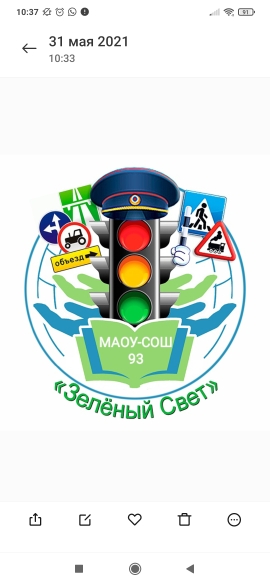 Сайт / группа проекта (организации)http://школа93.екатеринбург.рф/ Сайт / группа проекта (организации)Адрес сайта проекта (организации)Сайт / группа проекта (организации)Сайт / группа проекта (организации)Адреса социальных сетей (Вконтакте, Facebook и др.)Руководитель проекта / программыРуководитель проекта / программыМинакова Анна СергеевнаРуководитель проекта / программыРуководитель проекта / программыФ.И.О. руководителя проектаРуководитель проекта / программыРуководитель проекта / программыГ.Екатеринбург, ул. Очеретина,14; индекс: 620149Руководитель проекта / программыРуководитель проекта / программыАдрес проживания с индексомРуководитель проекта / программыРуководитель проекта / программы8-912-645-46-24Руководитель проекта / программыРуководитель проекта / программыГородской (с кодом) и мобильный телефоныРуководитель проекта / программыРуководитель проекта / программыanyusha1990@mail.ruРуководитель проекта / программыРуководитель проекта / программыАдрес электронной почты (обязательно)Руководитель проекта / программыРуководитель проекта / программыhttps://vk.com/id19932942 Руководитель проекта / программыРуководитель проекта / программыАдреса социальных сетей (Вконтакте, Facebook и др.)Опыт руководителяСоциальный педагог Минакова А.С. реализует такие социально- значимые проекты, как «Я гражданин», «Гордость моя – Россия», «История страны- история Урала», «Книга памяти»,  является руководителем проекта «Единство народов -  сила поколений»Социальный педагог Минакова А.С. реализует такие социально- значимые проекты, как «Я гражданин», «Гордость моя – Россия», «История страны- история Урала», «Книга памяти»,  является руководителем проекта «Единство народов -  сила поколений»География проектаМуниципальное образование город ЕкатеринбургГеография проектаСрок реализации проектаСрок реализации проекта6 месяцевСрок реализации проектаСрок реализации проектапродолжительность проекта (в месяцах)Срок реализации проектаСрок реализации проектаЯнварь 2021 годаСрок реализации проектаСрок реализации проектаНачало реализации проекта (день, месяц, год)Срок реализации проектаСрок реализации проекта20 июня 2021Срок реализации проектаСрок реализации проектаОкончание реализации проекта (день, месяц, год)Команда проекта(Описание функциональных обязанностей и опыта работы основных исполнителей проекта)Команда проекта(Описание функциональных обязанностей и опыта работы основных исполнителей проекта)Команда проекта(Описание функциональных обязанностей и опыта работы основных исполнителей проекта)Минакова Анна Сергеевна, социальный педагогМинакова Анна Сергеевна, социальный педагогМинакова Анна Сергеевна, социальный педагогМордвина Наталья Дмитриевна, заместитель директора по воспитательной работеМордвина Наталья Дмитриевна, заместитель директора по воспитательной работеМордвина Наталья Дмитриевна, заместитель директора по воспитательной работеНекрасова Наталья Владимировна, инспектор ГИБДДНекрасова Наталья Владимировна, инспектор ГИБДДНекрасова Наталья Владимировна, инспектор ГИБДДЗолотарев Иван Валерьевич, педагог дополнительного образованияЗолотарев Иван Валерьевич, педагог дополнительного образованияЗолотарев Иван Валерьевич, педагог дополнительного образованияОпыт командыОпыт команды проекта представлен широким спектром проведенных профилактических мероприятий в сфере детского дорожно-транспортного травматизма. Совокупный опыт специалистов позволяет проводить интерактивные события в полном спектре необходимых знаний для детей. Опыт команды проекта представлен широким спектром проведенных профилактических мероприятий в сфере детского дорожно-транспортного травматизма. Совокупный опыт специалистов позволяет проводить интерактивные события в полном спектре необходимых знаний для детей. Основные цели задачи проектаЦель – формирование у обучающихся культуры здорового и безопасного образа поведения на дорогах, повышение уровня знаний по соблюдению правил дорожного движения и формирование умений применять их на практике.Задачи:-Профилактика детского дорожно-транспортного травматизма;-Поиск новых направлений совместной деятельности с ГИБДД, социальными партнерами, родителями по профилактике дорожно-транспортного травматизма;- Обучить безопасному поведению детей и подростков в дорожной среде;-Закрепить у детей знания дорожных знаков, научить понимать их изображение;- Вовлечь детей и молодежи в деятельность по обеспечению безопасности дорожного движения;Краткая аннотация     Социальный проект «Дисциплина на дороге – жизнь без тревоги» был разработан и реализуется молодежью волонтерского отряда  «Здоровый дух» и юных инспекторов движения (далее ЮИД) «Зеленый свет» МАОУ- СОШ №93. Проект направлен на профилактику нарушений правил дорожного движения детей и молодежи от 5 до 30 лет.В ходе реализации проекта волонтеры отряда ЮИД «Зеленый свет» помогают школьникам и дошкольникам получить и закрепить знания о дорожных знаках и культуре безопасного поведения на дорогах. В связи с тем, что участниками дорожно-транспортных происшествий являются все возрастные группы детей и подростков, волонтерами были разработаны сценарии мероприятий с учетом возрастных категорий и характера участия в дорожном движении в качестве пешехода, пассажира, а также водителя для родителей обучающихся. Мероприятия направлены на профилактику правил дорожного движения, правонарушений при перевозке детей, безопасного поведения при переходе проезжей части, поведения на железнодорожных путях. Сценарии занятий сгруппированы в модули в соответствии с тематическими планами: «История ПДД»;«Участник дорожного движения»;«Оказание первой медицинской помощи»;«Безопасный маршрут».Данные профилактические мероприятия разработаны с участием сотрудника Госавтоинспекции инспектором Некрасовой Натальей Владимировной.  Также в проект вовлечены бойцы студенческого педагогического отряда «Империо» Нижнетагильского Государственного социально-педагогического института для осуществления методической работы с детьми по изучению схем безопасных маршрутов движения летней оздоровительной кампании. Данный метод наставничества превращает проект в элемент личного совершенствования, приобретения новых знаний и навыков, выявления способностей, стимулирующих инициативу и творчество детей. Основная роль наставника – это роль старшего друга, который имеет авторитет в глазах ребенка и которому он доверяет, а главное - он личным примером показывает важность и заинтересованность привития навыков безопасного участия в дорожном движении.Описание вопросов, решению которых посвящен проект(не более 1 страницы)По данным анализа Государственной инспекции безопасности дорожного движения Управления министерства внутренних дел Российской Федерации по городу Екатеринбургу за 2020 год зарегистрировано 118 ДТП с участием несовершеннолетних, в которых травмировано 133 ребенка. Количество травмированных детей по возрастным группам: дошкольники до 7 лет – 47 человек; школьники начальных классов от 7 до 10 лет – 38; школьники средних классов от 10 до 14 лет – 33; школьники старших классов – 16.  Таким образом, больше всего подвержены опасности дети младшего дошкольного возраста. Дорожно-транспортный травматизм является причиной высокой смертности среди детей. Сегодня в условиях роста числа машин в больших городах – это первоочередная проблема. Устранение причин и условий аварийности должно стать основным приоритетом. Избежать опасностей на улицах и дорогах можно лишь путем соответствующего воспитания и обучения ребенка с раннего возраста и подготовки к пожизненной «профессии» участника движения, пешехода. Актуальность проекта обусловлена тем, что культура поведения на дороге должна прививаться с детства, и каждый участник дорожного движения должен осознавать меру своей ответственности. Должен понимать, что его недисциплинированность на дороге является, по сути, покушением на жизнь и здоровье других людей!Основные целевые группы, на которые направлен проект -дети и молодежь в возрасте от 5 до 30 лет, в том числе двое детей, состоящих на учете в ПДНКалендарный план реализации проекта (последовательное перечисление основных мероприятий проекта с приведением количественных показателей и периодов их осуществления)Календарный план реализации проекта (последовательное перечисление основных мероприятий проекта с приведением количественных показателей и периодов их осуществления)Календарный план реализации проекта (последовательное перечисление основных мероприятий проекта с приведением количественных показателей и периодов их осуществления)Календарный план реализации проекта (последовательное перечисление основных мероприятий проекта с приведением количественных показателей и периодов их осуществления)№МероприятиеСроки (дд.мм.гг)Количественные показатели Встречи с инспектором ГИБДД профилактические беседы «Внимание-дети!» 25.01.21165ППосвящение в пешеходы в детских садах «Азбука пешехода»28.01.2184День памяти жертв ДТП05.02.2154Квиз «Мы на дорогах»16.02.2142Конкурс агитбригад ЮИД «Безопасное колесо»04.03.214Родительские собрания –«Безопасное поведение взрослых на дороге – хороший пример для детей»21.03.21123Игра-праздник  для 1-х классов «Безопасность на дороге-жизнь без тревоги!» 04.04.2185Неделя безопасности «Выход на опасные перекрестки»26.04.2156Акция «Нет наушникам на дорогах»06.05.21183Работа лекторской группы волонтерского отряда ЮИД «Профилактика дорожного травматизма»23.05.2178Интерактивная программа «За безопасные дороги» на площадке Государственного казенного образовательного учреждения Свердловской области для детей-сирот и детей, оставшихся без попечения родителей, Березовский детский дом № 102.06.2157Программа безопасного перехода проезжей части для летней оздоровительной кампании «Безопасный маршрут»15.06.211541085Ожидаемые результаты (описание позитивных изменений, которые произойдут в результате реализации проекта по его завершению и в долгосрочной перспективе)Ожидаемые результаты (описание позитивных изменений, которые произойдут в результате реализации проекта по его завершению и в долгосрочной перспективе)Количественные показатели(включая численность вовлечения молодёжи в мероприятия проекта)привлечение большего числа участников проекта;публикации, акции.Качественные показатели(указать подробно качественные изменения)- Профилактика детского дорожно-транспортного травматизма;-расширение кругозора детского дорожно-транспортного травматизма;-Поиск новых направлений совместной деятельности с ГИБДД, социальными партнерами, родителями по профилактике дорожно-транспортного травматизма;- Обучение безопасному поведению в дорожной среде;-Закрепление у детей знаний дорожных знаков, научить понимать их изображение- Вовлечение детей и молодежи в деятельность по обеспечению безопасности дорожного движения;-патриотическое воспитание и повышение правосознания детей и молодежи.Финансирование Финансирование Финансирование Финансирование Смета расходов укрупненно (в рублях)Методы реализации проекта (описание методов реализации проекта, ведущих к решению поставленных задач)Интерактивный метод Личностно-ориентированная технологияМоделирование опасных и безопасных ситуацийТехнология игрового обученияЛекции, беседы с инспектором ГИБДДПартнеры проекта-МБДОУ ДС №61, 55, 77, 451; детский дом в п. Лосиный  Свердловской области-Студенческий педагогический отряд «Империо» Нижнетагильского Государственного социально-педагогического института;-Государственная инспекция безопасности дорожного движения Управления министерства внутренних дел Российской Федерации по городу ЕкатеринбургуДальнейшая реализация и перспективы проектаПроект может быть реализован на всех образовательных площадках района в долгосрочном периоде. Дополнительная информация и приложения к проекту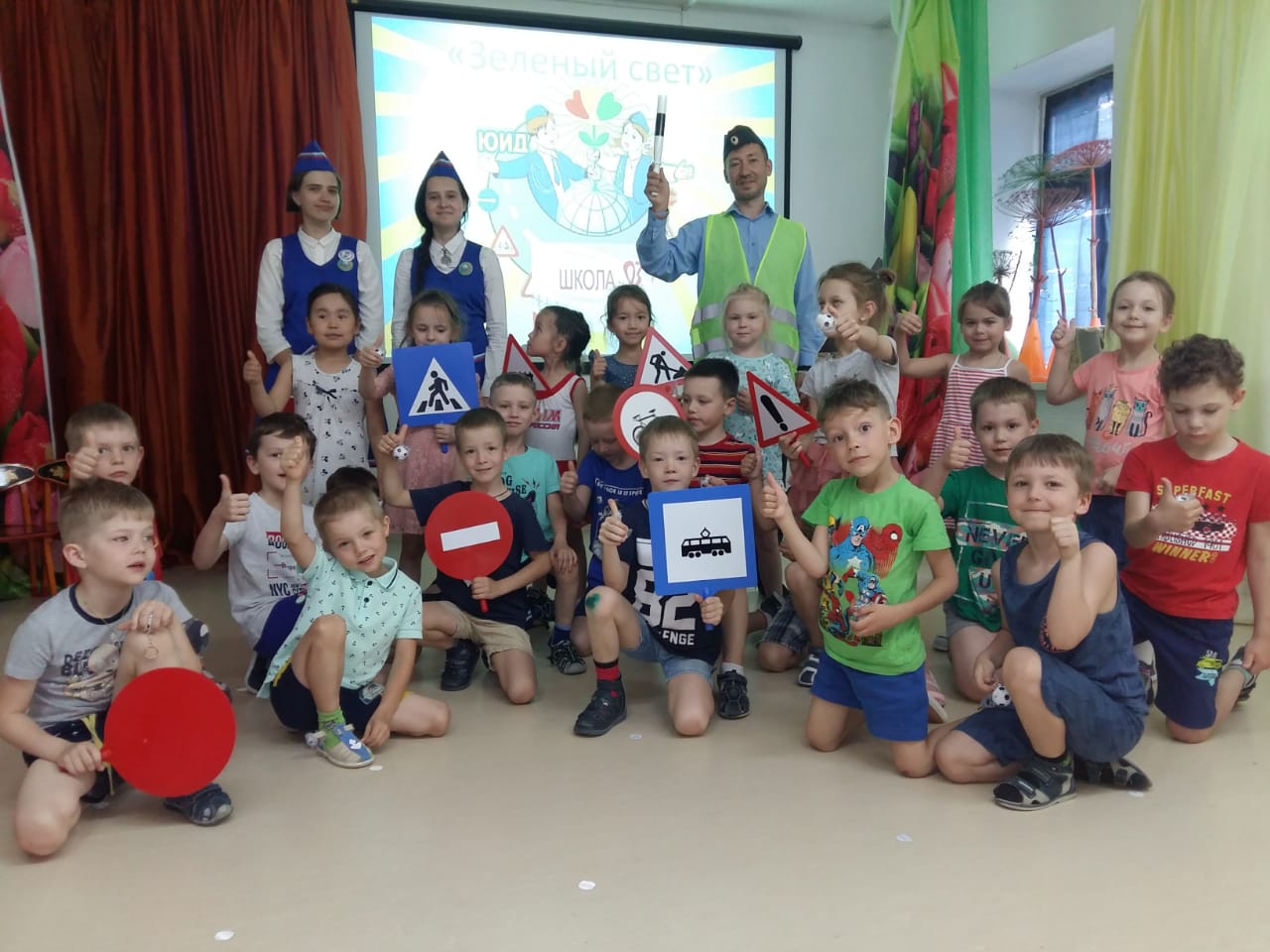 1 «Посвящение в пешеходы» в ДОУ №61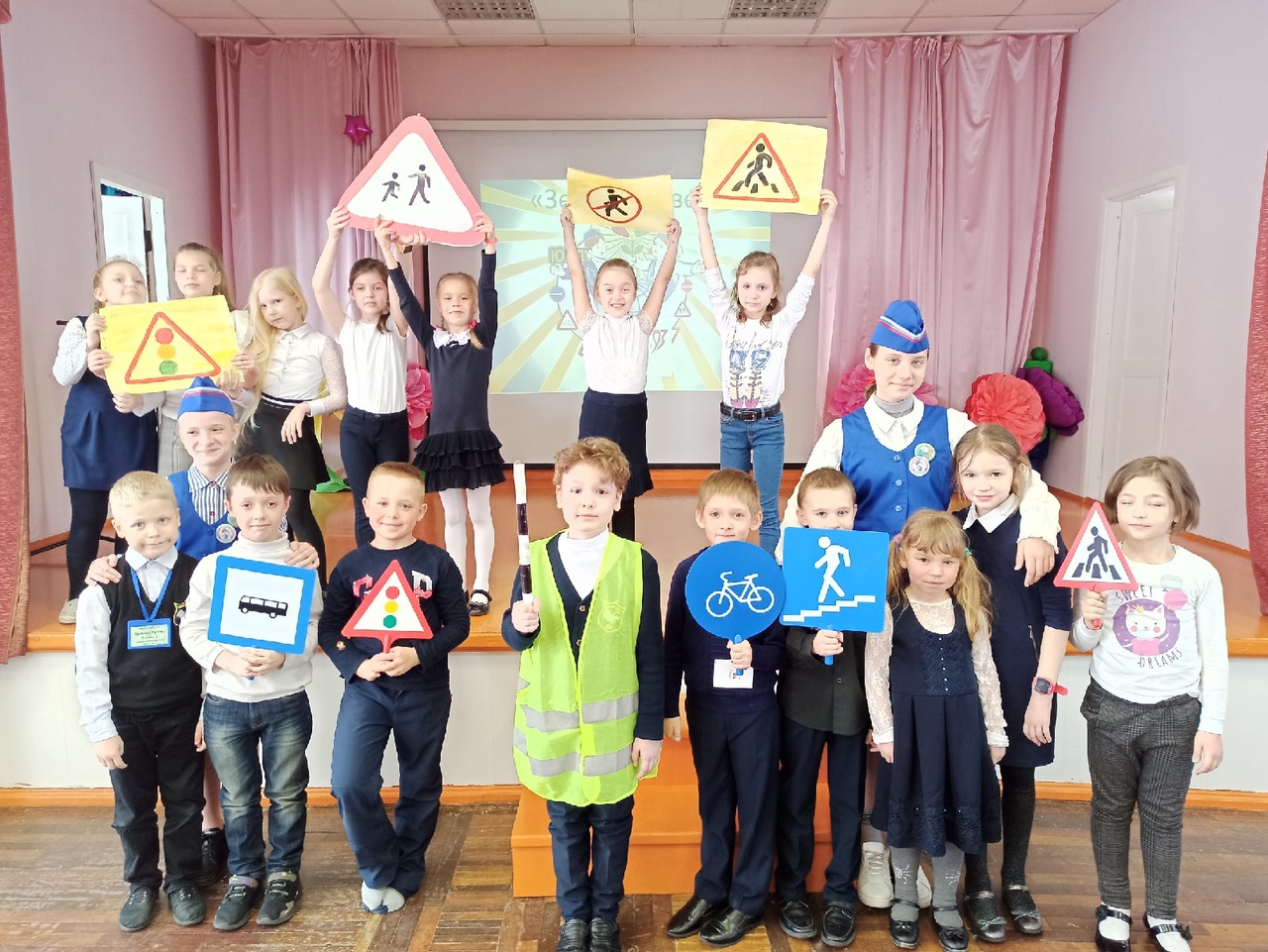  2 Неделя безопасности «Выход на опасные перекрестки» МАОУ-СОШ № 93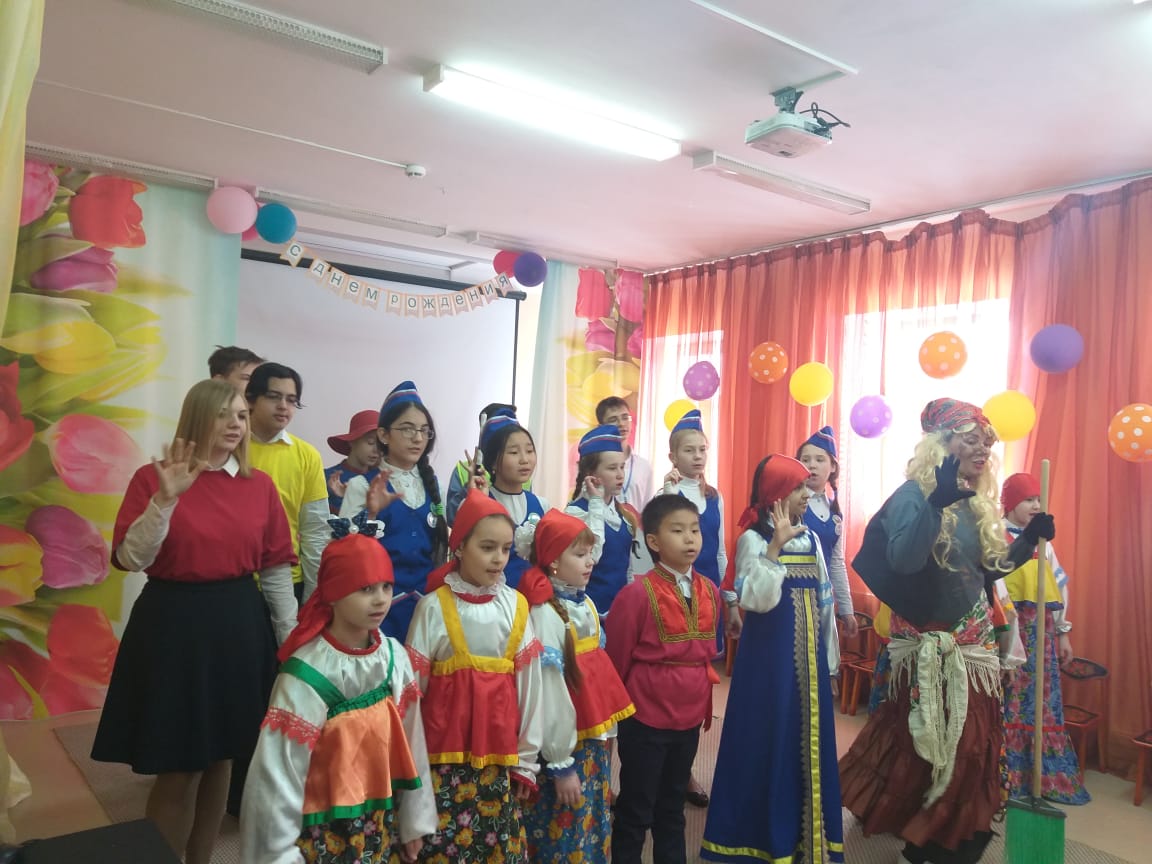  3 Интерактивная игра «Азбука пешехода» в ДОУ №61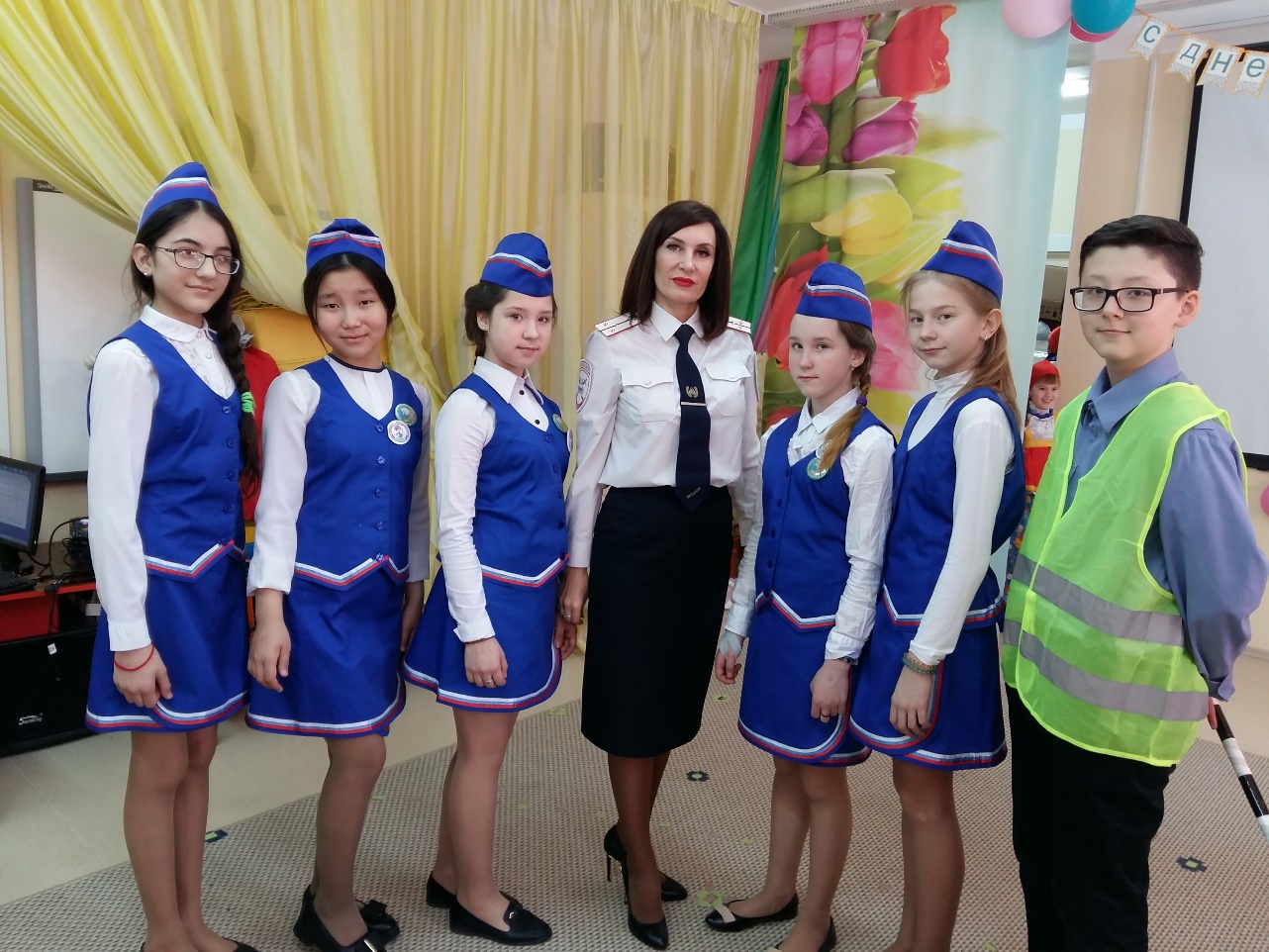  4 Работа лекторской группы волонтерского отряда ЮИД «Профилактика дорожного травматизма»Ссылка на видео информацию о проекте:https://youtu.be/0S2QGo1ae2A Публикации:Сайт Администрации Ленинского района города Екатеринбурга:https://ленинский.екатеринбург.рф/новости/146721#photo=30b5040bad42751bc843711a6060928f https://ленинский.екатеринбург.рф/новости/149549  Сайт Администрации города Екатеринбурга:https://екатеринбург.рф/жителям/образование/новости/3426 https://екатеринбург.рф/жителям/образование/новости/%7B%7B.%7D%7D/3459  Сайт РДШ Свердловская область:https://vk.com/wall-131267804_19536 https://vk.com/wall-131267804_19585   https://vk.com/wall-131267804_19829  Сайт Детского сада №61:http://ds61.caduk.ru/p25aa1.html  Инстаграм детского сада №61:https://www.instagram.com/p/CPPyaj2hLBH/  